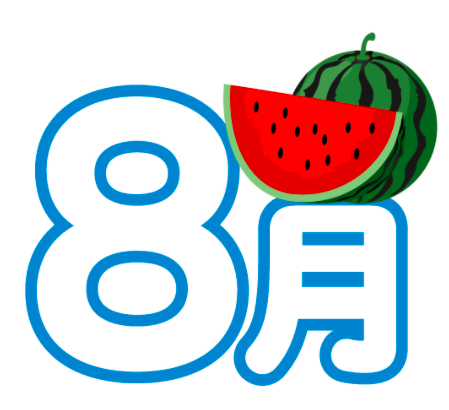 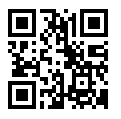 　　　　　　　　　　　　　　　　　　　　　　　　　　　　・・市民センター事業のお知らせ・・ 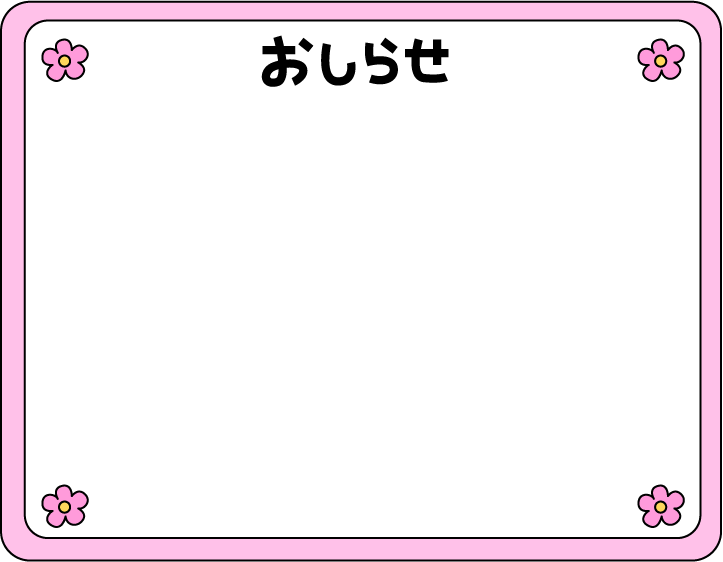 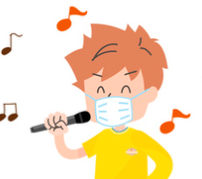 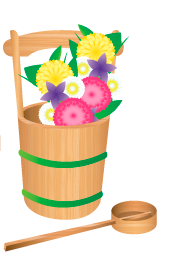 　　　・・ご協力ありがとうございました・・　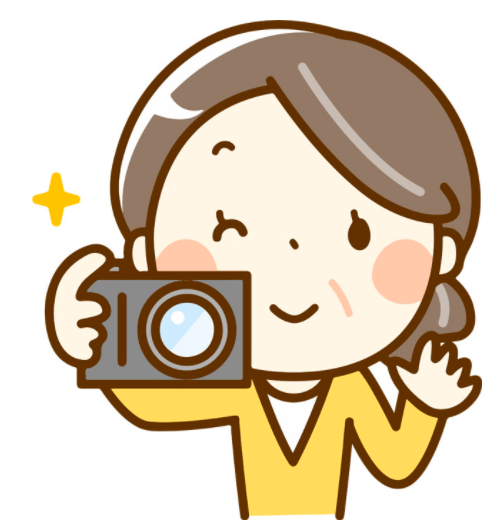 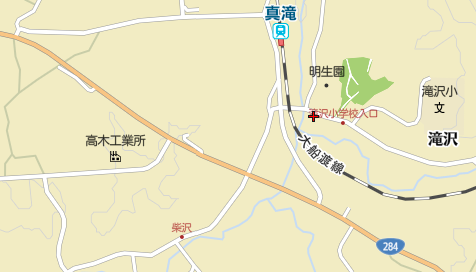 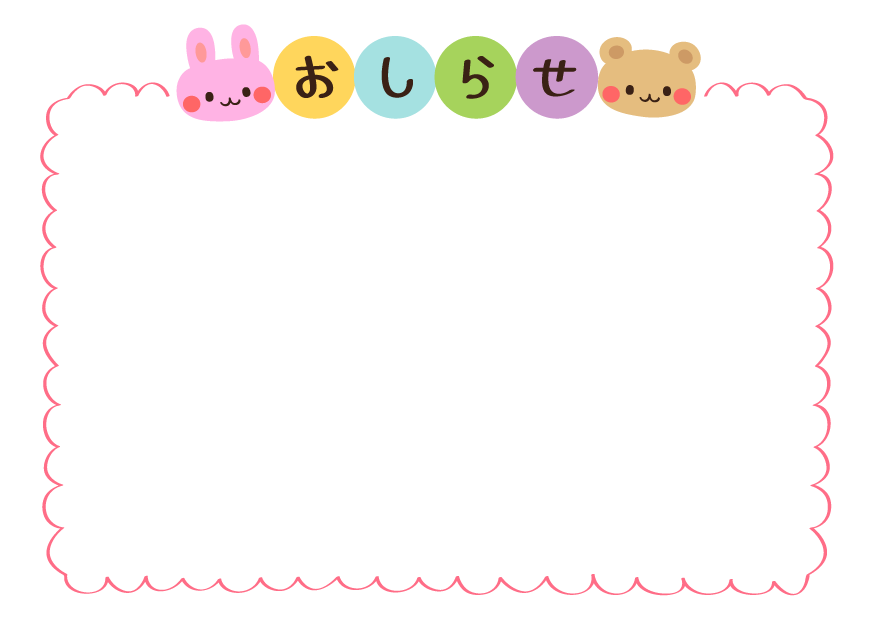 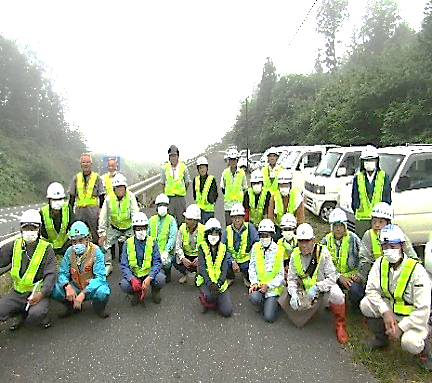 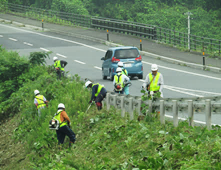 　　 ・・市民センター事業の報告・・　　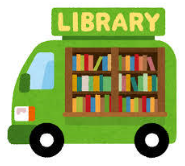 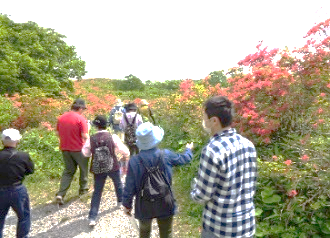 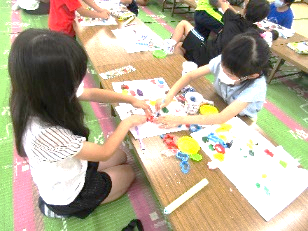 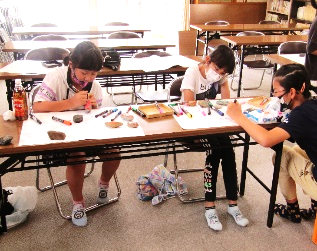  　・・一関市水道課からのお知らせ・・ 　　 ・・カラーコピーもできるようになりました・・　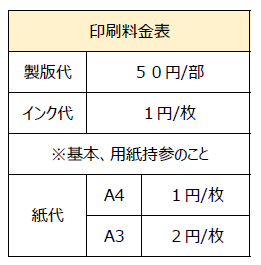 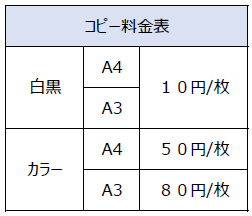 